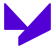 Ректору ФГБОУ ВО "УУНиТ" Захарову В.П.Гр.Адрес: ____________________________________________________________ ________________________________________________________________________________________________________________________________Адрес: ____________________________________________________________ ________________________________________________________________________________________________________________________________Адрес: ____________________________________________________________ ________________________________________________________________________________________________________________________________Адрес: ____________________________________________________________ ________________________________________________________________________________________________________________________________Адрес: ____________________________________________________________ ________________________________________________________________________________________________________________________________Тел:_____________________Тел:_____________________Тел:_____________________Тел:_____________________Тел:_____________________Гражданство: ___________________Гражданство: ___________________Гражданство: ___________________Гражданство: ___________________Гражданство: ___________________Паспорт РФ: серия _____, номер _______, выдан ________, _____________________________________________________ ___-___Паспорт РФ: серия _____, номер _______, выдан ________, _____________________________________________________ ___-___Паспорт РФ: серия _____, номер _______, выдан ________, _____________________________________________________ ___-___Паспорт РФ: серия _____, номер _______, выдан ________, _____________________________________________________ ___-___Паспорт РФ: серия _____, номер _______, выдан ________, _____________________________________________________ ___-___СНИЛС: ___-___-___ __СНИЛС: ___-___-___ __СНИЛС: ___-___-___ __СНИЛС: ___-___-___ __СНИЛС: ___-___-___ __Пол: _________; дата рождения: ________________Пол: _________; дата рождения: ________________Пол: _________; дата рождения: ________________Пол: _________; дата рождения: ________________Пол: _________; дата рождения: ________________З А Я В Л Е Н И ЕЗ А Я В Л Е Н И ЕЗ А Я В Л Е Н И ЕЗ А Я В Л Е Н И ЕЗ А Я В Л Е Н И ЕЗ А Я В Л Е Н И ЕЗ А Я В Л Е Н И ЕИдентификаторИдентификаторID поступающего на сайтеID поступающего на сайтеПрошу отозвать мои документы от участия в конкурсном отборе на следующие направления подготовки (специальности):Прошу отозвать мои документы от участия в конкурсном отборе на следующие направления подготовки (специальности):Прошу отозвать мои документы от участия в конкурсном отборе на следующие направления подготовки (специальности):Прошу отозвать мои документы от участия в конкурсном отборе на следующие направления подготовки (специальности):Прошу отозвать мои документы от участия в конкурсном отборе на следующие направления подготовки (специальности):Прошу отозвать мои документы от участия в конкурсном отборе на следующие направления подготовки (специальности):Прошу отозвать мои документы от участия в конкурсном отборе на следующие направления подготовки (специальности):Прошу отозвать мои документы от участия в конкурсном отборе на следующие направления подготовки (специальности):Прошу отозвать мои документы от участия в конкурсном отборе на следующие направления подготовки (специальности):Прошу отозвать мои документы от участия в конкурсном отборе на следующие направления подготовки (специальности):НомерФакультет (институт, филиал)Код и наименование направления (специальности)Код и наименование направления (специальности)Код и наименование направления (специальности)ФормаобученияОсноваобученияОсноваобученияПриоритетЦелевая организацияНомерФакультет (институт, филиал)Код и наименование направления (специальности)Код и наименование направления (специальности)Код и наименование направления (специальности)ФормаобученияОсноваобученияОсноваобученияПриоритетЦелевая организация12345__.__.2023Подпись(подпись поступающего)(подпись поступающего)(подпись поступающего)